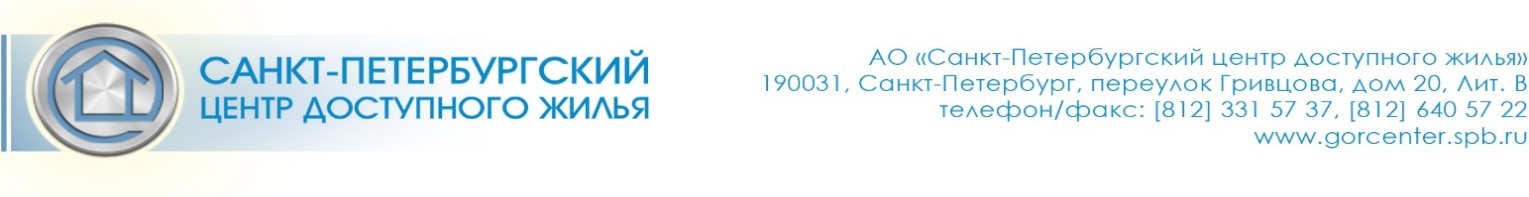 Изменения в документацию № 8-ЭЗП/2020 в редакции от 08.07.2020на проведение закупки путем запроса предложений в электронной форме, участниками которого могут быть только субъекты малого и среднего предпринимательства, на право выполнения работ по комплексному обследованию технического состояния, а также инженерно-геологическим и инженерно-геодезическим изысканиям жилого дома, расположенного по адресу: г. Санкт-Петербург, Каменноостровский проспект, дом 24, литер БЧасть 3 раздела 6 «Порядок предоставления заявок, порядок и срок отзыва заявок участников закупки» изложить в следующей редакции: «3. Дата и время окончания срока подачи заявок (время мск.): «14» июля 2020 г. 10 час.00 мин».Раздел 8 «Место и дата рассмотрения заявок участников закупки и подведения итогов закупки» изложить в следующей редакции:«1. Рассмотрение первых частей заявок участников закупки будет осуществляться на сайте ЭТП в порядке, предусмотренном регламентом работы ЭТП «15» июля 2020 года.2. Рассмотрение вторых частей заявок участников закупки будет осуществляться на сайте ЭТП в порядке, предусмотренном регламентом работы ЭТП «17» июля 2020 года.3. Подведение итогов запроса предложений будет осуществляться на сайте ЭТП в порядке, предусмотренном регламентом работы ЭТП «20» июля 2020 года.»Приложение № 1 к документации о закупке – Техническое задание изложить в редакции приложения №1 к настоящим изменениям.Приложение № 2 к документации о закупке – Проект Договора изложить в в редакции приложения № 2 к настоящим изменениям.Заместитель генерального директорапо капитальному ремонту                                                                      В.А.НосовПриложение №1к изменениям в документацию о закупке № 8-ЭЗП/2020ТЕХНИЧЕСКОЕ ЗАДАНИЕ на выполнение работ по комплексному обследованию технического состояния, а также инженерно-геологическим и инженерно-геодезическим изысканиям жилого дома, расположенного по адресу: Санкт-Петербург, Каменноостровский пр., д. 24 литера БПриложение №2к изменениям в документацию о закупке № 8-ЭЗП/2020ДОГОВОР № ______на выполнение работ по комплексному обследованию технического состояния,
а также инженерно-геологическим и инженерно-геодезическим изысканиямСанкт-Петербург                                                                        _________________ 2020 г.Акционерное общество «Санкт-Петербургский центр доступного жилья», именуемое в дальнейшем «Заказчик», в лице заместителя генерального директора по капитальному ремонту Носова В. А., действующего на основании доверенности № 33 от 25.05.2020г., с одной стороны и ________________, именуемое в дальнейшем «Исполнитель», в лице ___________ ___________, действующего на основании _____________ с другой стороны, вместе именуемые «Стороны», заключили настоящий Договор о нижеследующем.ПРЕДМЕТ ДОГОВОРАИсполнитель по поручению Заказчика обязуется в установленный Договором срок выполнить работы по комплексному обследованию технического состояния, а также инженерно-геологическим и инженерно-геодезическим изысканиям в соответствии с требованиями, установленными Техническим заданием (Приложение № 1 к настоящему Договору) (далее - Работы), расположенного по адресу: Санкт-Петербург, Каменноостровский пр., д. 24 литера Б (далее - Объект) и сдать результаты Заказчику, а Заказчик обязуется принять результаты выполненных работ и оплатить их в порядке, предусмотренном разделом 2 настоящего Договора.Результатом выполненных работ является Заключение по обследованию, выполненное в соответствии с Техническим заданием (приложение № 1 к настоящему Договору), с приложением материалов, обосновывающих техническое состояние Объекта, а также в соответствии с обязательными нормами и правилами (п.1.3 настоящего Договора).Работы выполняются в соответствии с Федеральным законом от 30.12.2009 № 384-ФЗ «Технический регламент о безопасности зданий и сооружений», ГОСТ 31937-2011 «Межгосударственный стандарт. Здания и сооружения. Правила обследования и мониторинга технического состояния», иными ГОСТ, СНиП, СП, обязательными нормами и правилами, регулирующими данную отрасль деятельности.Срок выполнения Работ:Начало Работ - с момента передачи Исполнителю исходной документации.Окончание Работ - 60 календарных дней с даты начала Работ.СТОИМОСТЬ И ПОРЯДОК РАСЧЕТОВОбщая стоимость выполнения Работ по настоящему Договору составляет: ___________ (__________) рублей, в том числе НДС 20% - ___/ НДС не облагается в связи с применением Исполнителем УСН.Расчеты по настоящему Договору производятся в следующем порядке:Оплата выполненных Работ по настоящему Договору производится Заказчиком в течение 15 (пятнадцати) рабочих дней с момента подписания Сторонами Акта сдачи-приемки выполненных работ с учётом п. 4.4 настоящего Договора.Датой оплаты выполненных работ считается дата списания денежных средств с расчетного счета Заказчика.ОБЯЗАННОСТИ СТОРОНЗАКАЗЧИК обязуется:Принять выполненные в соответствии с условиями Договора Работы, в порядке и сроки, предусмотренные настоящим Договором.Своевременно оплатить выполненные Работы на условиях, предусмотренных разделом 2 настоящего Договора.Предоставить Исполнителю в течение 5 (пяти) рабочих дней с момента заключения настоящего Договора документы, необходимые для исполнения Договора.ИСПОЛНИТЕЛЬ обязуется:Организовать доступ во все помещения обследуемых объектов самостоятельно.Своевременно и должным образом выполнять принятые на себя обязательства в соответствии с условиями настоящего Договора, обязательными нормами и правилами.Соблюдать требования, содержащиеся в Техническом задании (Приложение № 1 к настоящему Договору).Осуществлять Работы по настоящему Договору в случаях, установленных законодательством, являясь членом Саморегулируемой организацией в области инженерных изысканий (далее по тексту - СРО), при наличии у такой саморегулируемой организации компенсационного фонда обеспечения договорных обязательств, возникших по договорам подряда на выполнение инженерных изысканий, заключаемым с использованием конкурентных способов заключения договоров и сформированного в соответствии со статьями 55.4 и 55.16 Градостроительного кодекса РФ, что должно быть подтверждено Исполнителем действующей выпиской из реестра членов СРО по форме, которая утверждена Приказом Ростехнадзора от 04.03.2019 № 86, предоставленной Заказчику до заключения настоящего Договора.Передать Заказчику Заключение по обследованию, состав и объем которого определен в соответствии с требованиями Технического задания (приложение №1 к настоящему Договору).Выполнять указания Заказчика, представленные в письменном виде, в том числе о внесении изменений и дополнений в Заключение по обследованию, если они не противоречат условиям настоящего Договора, действующему законодательству и нормативным документам Российской Федерации и Санкт-Петербурга.Информировать регулярно Заказчика по его конкретному запросу о состоянии дел по выполнению настоящего Договора в сроки, указанные в таком запросе.За собственный счет устранять недоделки и дополнять Заключение по обследованию при получении от Заказчика мотивированного отказа от приемки выполненных Работ.Своевременно в письменной форме уведомлять Заказчика о появлении обстоятельств, влияющих на исполнение обязательств Исполнителя по настоящему Договору, в том числе обстоятельств, доказывающих нецелесообразность продолжения работ.Назначить в трехдневный срок с момента подписания настоящего договора представителей Исполнителя, ответственных за ход работ по настоящему Договору, официально известив об этом Заказчика в письменном виде с указанием представленных им полномочий.Предоставлять Заказчику оформленные надлежащим образом оригиналы счета и счет-фактуры (при необходимости), а также завизированный уполномоченным представителем Заказчика Акт сдачи-приемки выполненных работ не позднее 3 (трех) рабочих дней со дня начала осуществления сдачи-приемки результата выполненных работ по Договору.Исполнитель не вправе передавать результат Работы третьим лицам без письменного согласия Заказчика.При выполнении Работ Исполнитель несет ответственность за соблюдение правил охраны труда и техники безопасности, противопожарной безопасности.Соблюдать на объекте правила пропускного и внутриобъектного режима.Исполнитель гарантирует качество выполненных Работ и несет ответственность за обнаруженные недостатки в пределах 24 (двадцати четырех) месяцев гарантийного срока с даты подписания Акта сдачи-приемки выполненных работ в соответствии с п.4.4 Договора.При наличии замечаний, недостатков к результатам Работ по настоящему Договору или необходимости уточнения результатов таких Работ, поступивших от организации, осуществляющей проектные работы, Исполнитель своими силами и за свой счет обязуется устранить замечания, недостатки, внести уточнения в результаты выполненных Работ в сроки, установленные Заказчиком. При этом замечания, недостатки или уточнения не могут быть предъявлены Заказчиком Исполнителю за пределами гарантийного срока, установленного п. 3.2.15 настоящего Договора.В случае привлечения к выполнению Работ по Договору субподрядных организаций ответственность за их действия перед Заказчиком несет Исполнитель.3.2.18. В ходе выполнения Работ обеспечивать выполнение необходимых противопожарных мероприятий, мероприятий по охране труда и технике безопасности, охране окружающей среды, экологической безопасности и санитарных правил; своими силами проводить со своими работниками и иными лицами, выполняющими Работы, все инструктажи и обучения, предусмотренные действующим законодательством РФ.Стороны обязуются:В случае невозможности выполнить принятые на себя обязательства в полном объеме или частично, а также в установленный настоящим Договором срок, Стороны своевременно сообщают об этом друг другу в письменной форме для принятия совместного решения.ПОРЯДОК СДАЧИ И ПРИЕМКИ РАБОТИсполнитель производит сдачу выполненных Работ в полном объеме в срок, установленный п. 1.4 настоящего Договора. Выполнение Работ по Договору оформляется Актом сдачи — приемки выполненных работ.Результаты Работ в виде соответствующих Заключений должны содержать достаточные данные для принятия обоснованного решения по реализации целей проведенного обследования, определенных Техническим заданием (Приложение №1 к настоящему Договору).Исполнитель при передаче Заказчику Акта сдачи-приемки выполненных работ, одновременно передает последнему необходимое количество экземпляров Заключения по обследованию в соответствии с п.1.1 настоящего Договора по расписке.Заказчик в течение 10 (десяти) рабочих дней с момента получения Заключения по обследованию и Акта сдачи-приёмки выполненных работ обязан направить Исполнителю подписанный Акт сдачи-приёмки или мотивированный отказ от приёмки с перечнем некачественно выполненных работ и указанием срока для их устранения. Устранение некачественно выполненных работ выполняется за счёт Исполнителя. Если в установленный настоящим пунктом срок Заказчик не принял Работы или не направил Исполнителю мотивированный отказ от приемки Работ, результат Работы считается принятым и подлежащим оплате.Заказчик приобретает право собственности на Заключение по обследованию после подписания Акта сдачи - приемки выполненных работ и исполнения Заказчиком своих обязательств по оплате в полном объеме.ОТВЕТСТВЕННОСТЬ СТОРОНДоговор может быть изменен или дополнен только по взаимному согласию Сторон. Все изменения и дополнения должны быть составлены в письменной форме и подписаны уполномоченными представителями сторон.За нарушение предусмотренных Договором сроков выполнения Работ по вине Исполнителя, Исполнитель по требованию Заказчика оплачивает последнему пени в размере 0,1 % от общей стоимости Работ, указанной в п.2.1 настоящего Договора, за каждый день просрочки.За нарушение сроков устранения замечаний, недостатков в результатах Работ и (или) уточнений в результат Работ по настоящему Договору в сроки, установленные Заказчиком в порядке, предусмотренном п. 3.2.16 настоящего Договора, Исполнитель, по требованию Заказчика оплачивает последнему неустойку в размере 0,1 % от Цены Договора за каждый день просрочки.За нарушение предусмотренных Договором сроков оплаты работ, Заказчик по требованию Исполнителя оплачивает последнему пени в размере 0,1% от стоимости просроченного платежа за каждый день просрочки.Штрафные санкции взимаются по письменному требованию Сторон.Общий размер неустоек (штрафов, пени) не может превышать 10% от стоимости услуг, указанной в пункте 2.1 настоящего Договора. Оплата штрафных санкций не освобождает Стороны от обязательств и ответственности по Договору.Договор может быть расторгнут по соглашению Сторон, либо в случае одностороннего отказа от договора одной из Сторон по основаниям, предусмотренным действующим законодательством РФ и настоящим Договором. При этом Сторона, решившая расторгнуть Договор, направляет другой Стороне письменное уведомление не менее чем за 10 (десять) рабочих дней до даты предполагаемого расторжения, с изложением обоснования. В случае одностороннего отказа от договора, Договор будет считаться расторгнутым с момента получения другой Стороной соответствующего уведомления.В случае расторжения настоящего договора Стороны составляют двухсторонний акт на прекращение работ с указанием произведенных Исполнителем затрат, подлежащих возмещению на момент расторжения, порядка и сроков взаиморасчетов.На основании акта о прекращении работ Стороны проводят сверку расчетов. По результатам сверки Заказчик оплачивает выполненный Исполнителем объем работ.В случае применения к Заказчику мер административной или гражданско-правовой ответственности за неисполнение и/или ненадлежащее исполнение Исполнителем обязательств по настоящему Договору Исполнитель обязуется компенсировать понесенные Заказчиком затраты в полном объеме в течение 5 (пяти) рабочих дней, начиная со дня, следующего за днем получения письменного мотивированного требования Заказчика.ОБСТОЯТЕЛЬСТВА НЕПРЕОДОЛИМОЙ СИЛЫСтороны освобождаются от ответственности за частичное или полное неисполнение обязательств по настоящему договору, если оно явилось следствием природных явлений или действий объективных внешних факторов, подтвержденных документально, непосредственно повлиявших на ход работ по настоящему договору.Сторона, для которой возникла невозможность исполнения обязательств по настоящему Договору вследствие обстоятельств непреодолимой силы, должна известить другие Стороны в письменной форме в течение 5 (пяти) календарных дней с момента их наступления. В извещении должны содержаться сведения о наступлении и характере обстоятельств и их возможных последствиях. Не извещение или несвоевременное извещение других Сторон о наступлении обстоятельств непреодолимой силы влечет утрату права ссылаться на такие обстоятельства.Срок исполнения обязательств по настоящему Договору изменяется соразмерно времени, в течение которого действовали обстоятельства непреодолимой силы и последствия, вызванные этими обстоятельствами.Если обстоятельства непреодолимой силы или их последствия длятся более одного календарного месяца, стороны обязаны обсудить меры, которые необходимо принять для дальнейшего исполнения настоящего Договора. В случае если в течение двух календарных месяцев после этого стороны не смогут договориться о дальнейшем исполнении настоящего Договора, любая из сторон имеет право в одностороннем порядке отказаться от исполнения Договора в порядке, предусмотренном п. 5.8 - 5.9 Договора.ОСОБЫЕ УСЛОВИЯПо всем вопросам, неурегулированным в Договоре, Стороны будут руководствоваться действующим законодательством Российской Федерации.Споры и разногласия, которые могут возникнуть между Сторонами, разрешаются путем переговоров и(или) направления претензий. Сторона, получившая претензию, обязана направить ответ по существу претензии в течение 10 (десяти) рабочих дней с момента получения претензии.В случае, когда возникшие споры и разногласия по настоящему Договору не могут быть урегулированы во внесудебном порядке, они разрешаются в соответствии с Законодательством РФ в Арбитражном суде города Санкт-Петербурга и Ленинградской области.Все приложения, изменения и дополнения являются неотъемлемой частью Договора и действительны только в случае, когда они совершены в письменной форме и подписаны уполномоченными представителями Сторон.При просрочке сдачи или приемки, риск случайной гибели или случайногоповреждения результата выполненной работы несет Сторона, по чьей вине произошла просрочка;Настоящий договор заключен в результате проведения запроса предложений в электронной форме на основании протокола  ______________.В случае изменения телефона, почтового адреса, а также иных реквизитов, Стороны обязаны немедленно оповещать друг друга об этих изменениях.Уведомления и сообщения должны направляться в письменной форме, Сообщения будут считаться направленными надлежащим образом, если они посланы заказным письмом или доставлены курьером с получением под расписку по адресам Сторон, указанным в п. 11 Договора, либо в уведомлении об изменении соответствующего адреса.В случае отсутствия Стороны по вышеуказанному адресу либо отказа или уклонения любой из Сторон от получения корреспонденции, корреспонденция считается полученной другой Стороной по истечении 10 дней с момента отправления заказной почтовой корреспонденции.Ни одна из Сторон не имеет права полностью или частично передавать свои права и обязанности по настоящему Договору, без письменного согласия другой Стороны.КОНФИДЕНЦИАЛЬНОСТЬСтороны обязуются соблюдать конфиденциальность в отношении информации, полученной друг от друга или ставшей известной им в ходе выполнения работ по настоящему Договору, не открывать и не разглашать в общем или в частности информацию какой-либо третьей стороне без предварительного письменного согласия другой Стороны настоящего договора.Стороны установили, что ставшая известной в течение срока действия, а также в течение 3 (трех) лет после окончания срока действия настоящего Договора, информация о хозяйственной деятельности сторон, отнесенная к разряду конфиденциальной в силу действующего законодательства РФ, не подлежит разглашению третьим лицам.Любой ущерб, причиненный Стороне несоблюдением требований п. 8.1 Договора, подлежит полному возмещению виновной СторонойСРОК ДЕЙСТВИЯ ДОГОВОРАСрок действия Договора устанавливается с даты заключения его Сторонами и действует до полного выполнения Сторонами своих обязательств по Договору.Договор составлен в двух экземплярах, один для Исполнителя и один для Заказчика, имеющих одинаковую юридическую силу.ПРИЛОЖЕНИЯПриложение № 1 - Техническое задание.ЮРИДИЧЕСКИЕ АДРЕСА И РЕКВИЗИТЫ СТОРОНПриложение №1к договору № 8-ЭЗП/2020 от __________ТЕХНИЧЕСКОЕ ЗАДАНИЕ на выполнение работ по комплексному обследованию технического состояния, а также инженерно-геологическим и инженерно-геодезическим изысканиям жилого дома, расположенного по адресу: Санкт-Петербург, Каменноостровский пр., д. 24 литера Б№№п/пНаименованиетребованийСодержание требований1231.Общие данныеОбщие данные1.1Место расположения объекта (здания).Санкт-Петербург, Каменноостровский пр.24, лит.Б.1.2.ЗаказчикАО «СПб ЦДЖ»1.3Вид работКомплексное обследование технического состояния здания, инженерно-геологические и инженерно-геодезические изыскания.1.4Основания для проведения работ Распоряжение Жилищного Комитета Правительства Санкт-Петербурга № 544-р от 08.06.2020;Распоряжение Жилищного Комитета Правительства Санкт-Петербурга №73-р от 30.01.2017.1.5.Требования к исполнителю Членство в саморегулируемых организациях в области инженерных изысканий Обследование технического состояния строительных конструкций здания может быть осуществлено как собственными, так и привлечёнными силами организаций, имеющих необходимые допуски к соответствующим видам работ.1.6Источник финансированияСобственные средства Заказчика1.7Исходно-разрешительная документацияРаспоряжение Жилищного Комитета № 544-р от 08.06.2020»; Распоряжение Жилищного Комитета Правительства Санкт-Петербурга №73-р от 30.01.2017.Технический паспорт на многоквартирный дом по адресу: Каменноостровский пр.24, литера Б от 1971 г (инвентаризация от 27.11.2009 г.) инв.№12, филиал ГУП ГУИОН Петроградского района Санкт-Петербурга;Генеральный план участка №24 филиал ГУП ГУИОН Петроградского района Санкт-Петербурга (с пометками от 18.04.2012 и 03.04.2012 г.);План цокольного, 1 - 4 этажей филиал ГУП ГУИОН Петроградского района Санкт-Петербурга;Ведомость помещений и их площадей Филиал ГУП “ГУИОН” ПИБ Петроградского района;Ситуационный план участка филиала ГУП «ГУИОН»  ПИБ Петроградского района;1.8.Основная информация по объекту.Здание 1900 г. постройки, переоборудовано, надстроено (в соответствии с данным технического паспорта здания);Этажность – 5 этажей (в т.ч. цокольный);Общая площадь здания – 2570,5 кв.м.Объем здания – 13531 куб.м.2.Основные требования к выполнению работОсновные требования к выполнению работ2.1.Цель проведения комплексного обследования зданияОпределение действительного технического состояния здания в целом, технического состояния существующих инженерных сетей (внутренних и наружных), для определения состава, объема и стоимости работ по капитальному ремонту здания с перепланировкой и ремонтом общего домового имущества.2.2.Общие требования к выполняемым работамНеобходимо определить действительное техническое состояние грунтов оснований существующих фундаментов, конструкций существующих фундаментов; строительных конструкций здания: стены, перегородки, перекрытия (в том числе балки, плиты, прогоны и др.), лестницы; конструкций кровли, покрытий кровли, элементов кровли, декоративных элементов, внутренних и наружных инженерных сетей (в том числе на фасадах). Необходимо получить количественную оценку фактических показателей качества конструкций с учетом изменений, происходящих во времени, (в т.ч. с учетом возможного увеличения нагрузок на конструкции), с учетом результатов всех необходимых инженерных изысканий, для уточнения состава, объема и стоимости работ по капитальному ремонту здания с перепланировкой и ремонтом общего домового имущества. В рамках работ необходимо получить актуальные данные теплотехнического расчета, оформить их в соответствии с нормативными требованиями. Для определения категории технического состояния конструкций необходимо предусмотреть:подготовительные работы, по результатам которых предусмотреть составление программы работ; предварительное визуальное обследование; детальное (инструментальное) обследование.Оценку категорий технического состояния несущих конструкций производить на основании результатов обследования и поверочных расчетов всех основных несущих конструкций и результатов испытания кернов грунта.В рамках работ произвести исследования грунтов оснований фундаментов: - провести лабораторные испытания кернов грунта по несущей способности, отобранных из оснований фундаментов здания на участках (местоположение этих участков и их необходимое количество определяет непосредственный Исполнитель по проведению комплексного обследования технического состояния здания согласно настоящему договору), необходимых для исследований (в соответствии с ГОСТ 12071-2014. «Межгосударственный стандарт. Грунты. Отбор, упаковка, транспортирование и хранение образцов», ГОСТ 12248-2010. «Межгосударственный стандарт. Грунты. Методы лабораторного определения характеристик прочности и деформируемости»). В Заключении по результатам обследования технического состояния здания, технического состояния существующих инженерных сетей (внутренних и наружных), приводятся:поэтажные планы, обмерные чертежи здания (в т.ч. внутренних помещений, и фасадов), разрезы, ведомости дефектов и повреждений или схема дефектов и повреждений с фотографиями наиболее характерных из них (в том числе по каждой квартире и помещению); схемы расположения трещин в железобетонных и каменных конструкциях и данные об их раскрытии; значения всех контролируемых признаков, определение которых предусматривалось программой проведения обследования; результаты поверочных расчетов несущих конструкций и определения прочности бетона, ж/б элементов конструкций и кирпичной кладки; оценка состояния конструкций и инженерных сетей с рекомендуемыми мероприятиями по усилению конструкций, устранению дефектов и повреждений, а также устранению причин их появления.Необходимо произвести следующие инженерные изыскания на прилегающей к зданию территории с целью получения актуальных данных для последующей разработки рабочей документации по капитальному ремонту здания с перепланировкой и ремонтом общего домового имущества:Произвести инженерно-геодезические изыскания (площадь изысканий – 1 га).  Исполнителю произвести согласование полноты плана подземных сооружений и технических характеристик сетей, нанесенных на план, со всеми эксплуатирующими организациями.Работы и оформление их результатов производить в соответствии с требованиями нормативной документации, указанной в п.2.3 настоящего технического задания;Произвести инженерно-геологические изыскания на территории объекта. Необходимо произвести: механическое бурение (не менее 5 выработок, глубиной не менее 12 м); произвести статическое зондирование (необходимо количество определить программой работ); лабораторные исследования - комплекс физико-механических свойств грунтов, химический анализ воды (коррозии к стали). Исполнителю произвести соответствующие уведомления в городские государственные организации на производство инженерных изысканий.Работы и оформление их результатов производить в соответствии с требованиями нормативной документации, указанной в п.2.3 настоящего технического задания;По результатам комплексного обследования технического состояния здания, существующих инженерных сетей (внутренних и наружных) необходимо произвести ориентировочный расчет стоимости затрат на проведение капитального ремонта с перепланировкой и ремонта общего домового имущества здания, включив его в состав предусмотренных заданием работ.В случае выявления Исполнителем в процессе выполнения работ по настоящему договору обоснованной необходимости проведения дополнительных исследований (конструкций здания, грунтов оснований существующих фундаментов и т.п.), Исполнитель обязан своевременно (в течении 3 (трех) рабочих дней после выявления такой необходимости) в письменном виде уведомить Заказчика о необходимости проведения таких исследований.2.3Законодательная, нормативная и правовая базаПри проведении обследования и оформлении результатов обследования необходимо руководствоваться:СП 13-102-2003 «Правила обследования несущих строительных конструкций зданий и сооружений»;ГОСТ 31937-2011 «Здания и сооружения. Правила обследования и мониторинга технического состояния»;СП 22.13330.2011 «Свод правил. Основания зданий и сооружений. Актуализированная редакция СНиП 2.02.01-83*»;СП 45.13330.2017. «Свод правил. Земляные сооружения, основания и фундаменты. Актуализированная редакция СНиП 3.02.01-87»;СП 47.13330.2016 «Свод правил. Инженерные изыскания для строительства. Основные положения. Актуализированная редакция СНиП 11-02-96» и другими соответствующими нормативными документами, действующими на территории Российской Федерации;- СП 317.1325800.2017 «Свод правил. Инженерно-геодезические изыскания для строительства. Общие правила производства работ»;- СП 11-105-97 «Инженерно-геологические изыскания для строительства. Часть I. Общие правила производства работ»;- СП 446.1325800.2019. Свод правил. Инженерно-геологические изыскания для строительства. Общие правила производства работ";- ГОСТ 12071-2014 «Межгосударственный стандарт. Грунты. Отбор, упаковка, транспортирование и хранение образцов», ГОСТ 12248-2010. «Межгосударственный стандарт. Грунты. Методы лабораторного определения характеристик прочности и деформируемости» и другими требованиями нормативной документации, действующей  на территории Российской Федерации.2.4.Основные требования к расчету стоимостиОриентировочный расчет стоимости затрат на проведение капитального ремонта с перепланировкой и ремонтом общего домового имущества:Дефектная ведомость с указанием видов и объемов работРасчет стоимости по укрупненным нормативам или объектам аналогам. В соответствии с МДС 81-35.2004 раздел V2.52.5Требования качествуВ случае ненадлежащего выполнения Исполнителем предусмотренных договором работ. срок корректировки документации, а также произведение дополнительных, связанных с этим работ, устанавливает Заказчик. В соответствии со статьей 761 Гражданского кодекса РФ: Исполнитель по договору несет ответственность за ненадлежащее составление технической документации и выполнение изыскательских работ, включая недостатки, обнаруженные впоследствии при проведении капитального ремонта, а также в процессе эксплуатации объекта, созданного на основе технической документации и данных изыскательских работ. При обнаружении недостатков в технической документации или в изыскательских работах Исполнитель по требованию Заказчика обязан безвозмездно переделать техническую документацию и, соответственно, произвести необходимые дополнительные изыскательские работы, а также возместить Заказчику причиненные убытки.2.6Требования к оформлению результата работРезультаты обследования технического состояния  здания, существующих инженерных сетей (внутренних и наружных) (Заключение) предоставляются в виде сброшюрованного и прошитого альбома формата А4 на бумажном носителе (в цвете) в 2 (двух) экземплярах и на электронном носителе (флеш накопитель) в формате dwg (версии не ниже 2012) и pdf (редактируемый). Результаты инженерно-геодезических изысканий предоставляются в виде сброшюрованного и прошитого альбома формата А4 на бумажном носителе (в цвете) в 2 (двух) экземплярах и на электронном носителе (флеш накопитель) в формате dwg (версии не ниже 2012) и pdf (редактируемый).Результаты инженерно-геологических изысканий предоставляются в виде сброшюрованного и прошитого альбома формата А4 на бумажном носителе (в цвете) в 2 (двух) экземплярах и на электронном носителе (флеш накопитель) в формате dwg (версии не ниже 2012) и pdf (редактируемый).Ориентировочный расчет стоимости затрат на проведение капитального ремонта с перепланировкой и ремонта общего домового имущества здания предоставляются в виде сброшюрованного и прошитого альбома формата А4 на бумажном носителе (в цвете) в 2 (двух) экземплярах и на электронном носителе (флеш накопитель) в формате dwg (версии не ниже 2012) и pdf (редактируемый).Оригинальные экземпляры результатов выполненных работ должны содержать оригинальные печати организации, оригинальные подписи исполнителей и руководителя организаций.2.7Сроки выполнения работ60 календарных дней  с даты начала Работ.ЗАКАЗЧИК:АО «Санкт-Петербургский центр доступного жилья»190031, г. Санкт-Петербург, пер. Гривцова,д. 20, лит. ВИНН 7838469428, КПП 783801001р/с №40702810337000005979 в Ф. ОПЕРУ Банка ВТБ (ПАО)в Санкт-Петербурге г. Санкт-ПетербургК/с 30101810200000000704БИК 044030704тел. (812) 640-57-22; 331-57-37ИСПОЛНИТЕЛЬ:Заместитель генерального директора по капитальному ремонту_________________ /В.А. НосовМ.П.__________________________________М.П.№№п/пНаименованиетребованийСодержание требований1231.Общие данныеОбщие данные1.1Место расположения объекта (здания).Санкт-Петербург, Каменноостровский пр.24, лит.Б.1.2.ЗаказчикАО «СПб ЦДЖ»1.3Вид работКомплексное обследование технического состояния здания, инженерно-геологические и инженерно-геодезические изыскания.1.4Основания для проведения работ Распоряжение Жилищного Комитета Правительства Санкт-Петербурга № 544-р от 08.06.2020;Распоряжение Жилищного Комитета Правительства Санкт-Петербурга №73-р от 30.01.2017.1.5.Требования к исполнителю Членство в саморегулируемых организациях в области инженерных изысканий Обследование технического состояния строительных конструкций здания может быть осуществлено как собственными, так и привлечёнными силами организаций, имеющих необходимые допуски к соответствующим видам работ.1.6Источник финансированияСобственные средства Заказчика1.7Исходно-разрешительная документацияРаспоряжение Жилищного Комитета № 544-р от 08.06.2020»; Распоряжение Жилищного Комитета Правительства Санкт-Петербурга №73-р от 30.01.2017.Технический паспорт на многоквартирный дом по адресу: Каменноостровский пр.24, литера Б от 1971 г (инвентаризация от 27.11.2009 г.) инв.№12, филиал ГУП ГУИОН Петроградского района Санкт-Петербурга;Генеральный план участка №24 филиал ГУП ГУИОН Петроградского района Санкт-Петербурга (с пометками от 18.04.2012 и 03.04.2012 г.);План цокольного, 1 - 4 этажей филиал ГУП ГУИОН Петроградского района Санкт-Петербурга;Ведомость помещений и их площадей Филиал ГУП “ГУИОН” ПИБ Петроградского района;Ситуационный план участка филиала ГУП «ГУИОН»  ПИБ Петроградского района;1.8.Основная информация по объекту.Здание 1900 г. постройки, переоборудовано, надстроено (в соответствии с данным технического паспорта здания);Этажность – 5 этажей (в т.ч. цокольный);Общая площадь здания – 2570,5 кв.м.Объем здания – 13531 куб.м.2.Основные требования к выполнению работОсновные требования к выполнению работ2.1.Цель проведения комплексного обследования зданияОпределение действительного технического состояния здания в целом, технического состояния существующих инженерных сетей (внутренних и наружных), для определения состава, объема и стоимости работ по капитальному ремонту здания с перепланировкой и ремонтом общего домового имущества.2.2.Общие требования к выполняемым работамНеобходимо определить действительное техническое состояние грунтов оснований существующих фундаментов, конструкций существующих фундаментов; строительных конструкций здания: стены, перегородки, перекрытия (в том числе балки, плиты, прогоны и др.), лестницы; конструкций кровли, покрытий кровли, элементов кровли, декоративных элементов, внутренних и наружных инженерных сетей (в том числе на фасадах). Необходимо получить количественную оценку фактических показателей качества конструкций с учетом изменений, происходящих во времени, (в т.ч. с учетом возможного увеличения нагрузок на конструкции), с учетом результатов всех необходимых инженерных изысканий, для уточнения состава, объема и стоимости работ по капитальному ремонту здания с перепланировкой и ремонтом общего домового имущества. В рамках работ необходимо получить актуальные данные теплотехнического расчета, оформить их в соответствии с нормативными требованиями. Для определения категории технического состояния конструкций необходимо предусмотреть:подготовительные работы, по результатам которых предусмотреть составление программы работ; предварительное визуальное обследование; детальное (инструментальное) обследование.Оценку категорий технического состояния несущих конструкций производить на основании результатов обследования и поверочных расчетов всех основных несущих конструкций и результатов испытания кернов грунта.В рамках работ произвести исследования грунтов оснований фундаментов: - провести лабораторные испытания кернов грунта по несущей способности, отобранных из оснований фундаментов здания на участках (местоположение этих участков и их необходимое количество определяет непосредственный Исполнитель по проведению комплексного обследования технического состояния здания согласно настоящему договору), необходимых для исследований (в соответствии с ГОСТ 12071-2014. «Межгосударственный стандарт. Грунты. Отбор, упаковка, транспортирование и хранение образцов», ГОСТ 12248-2010. «Межгосударственный стандарт. Грунты. Методы лабораторного определения характеристик прочности и деформируемости»). В Заключении по результатам обследования технического состояния здания, технического состояния существующих инженерных сетей (внутренних и наружных), приводятся:поэтажные планы, обмерные чертежи здания (в т.ч. внутренних помещений, и фасадов), разрезы, ведомости дефектов и повреждений или схема дефектов и повреждений с фотографиями наиболее характерных из них (в том числе по каждой квартире и помещению); схемы расположения трещин в железобетонных и каменных конструкциях и данные об их раскрытии; значения всех контролируемых признаков, определение которых предусматривалось программой проведения обследования; результаты поверочных расчетов несущих конструкций и определения прочности бетона, ж/б элементов конструкций и кирпичной кладки; оценка состояния конструкций и инженерных сетей с рекомендуемыми мероприятиями по усилению конструкций, устранению дефектов и повреждений, а также устранению причин их появления.Необходимо произвести следующие инженерные изыскания на прилегающей к зданию территории с целью получения актуальных данных для последующей разработки рабочей документации по капитальному ремонту здания с перепланировкой и ремонтом общего домового имущества:Произвести инженерно-геодезические изыскания (площадь изысканий – 1 га).  Исполнителю произвести согласование полноты плана подземных сооружений и технических характеристик сетей, нанесенных на план, со всеми эксплуатирующими организациями.Работы и оформление их результатов производить в соответствии с требованиями нормативной документации, указанной в п.2.3 настоящего технического задания;Произвести инженерно-геологические изыскания на территории объекта. Необходимо произвести: механическое бурение (не менее 5 выработок, глубиной не менее 12 м); произвести статическое зондирование (необходимо количество определить программой работ); лабораторные исследования - комплекс физико-механических свойств грунтов, химический анализ воды (коррозии к стали). Исполнителю произвести соответствующие уведомления в городские государственные организации на производство инженерных изысканий.Работы и оформление их результатов производить в соответствии с требованиями нормативной документации, указанной в п.2.3 настоящего технического задания;По результатам комплексного обследования технического состояния здания, существующих инженерных сетей (внутренних и наружных) необходимо произвести ориентировочный расчет стоимости затрат на проведение капитального ремонта с перепланировкой и ремонта общего домового имущества здания, включив его в состав предусмотренных заданием работ.В случае выявления Исполнителем в процессе выполнения работ по настоящему договору обоснованной необходимости проведения дополнительных исследований (конструкций здания, грунтов оснований существующих фундаментов и т.п.), Исполнитель обязан своевременно (в течении 3 (трех) рабочих дней после выявления такой необходимости) в письменном виде уведомить Заказчика о необходимости проведения таких исследований.2.3Законодательная, нормативная и правовая базаПри проведении обследования и оформлении результатов обследования необходимо руководствоваться:СП 13-102-2003 «Правила обследования несущих строительных конструкций зданий и сооружений»;ГОСТ 31937-2011 «Здания и сооружения. Правила обследования и мониторинга технического состояния»;СП 22.13330.2011 «Свод правил. Основания зданий и сооружений. Актуализированная редакция СНиП 2.02.01-83*»;СП 45.13330.2017. «Свод правил. Земляные сооружения, основания и фундаменты. Актуализированная редакция СНиП 3.02.01-87»;СП 47.13330.2016 «Свод правил. Инженерные изыскания для строительства. Основные положения. Актуализированная редакция СНиП 11-02-96» и другими соответствующими нормативными документами, действующими на территории Российской Федерации;- СП 317.1325800.2017 «Свод правил. Инженерно-геодезические изыскания для строительства. Общие правила производства работ»;- СП 11-105-97 «Инженерно-геологические изыскания для строительства. Часть I. Общие правила производства работ»;- СП 446.1325800.2019. Свод правил. Инженерно-геологические изыскания для строительства. Общие правила производства работ";- ГОСТ 12071-2014 «Межгосударственный стандарт. Грунты. Отбор, упаковка, транспортирование и хранение образцов», ГОСТ 12248-2010. «Межгосударственный стандарт. Грунты. Методы лабораторного определения характеристик прочности и деформируемости» и другими требованиями нормативной документации, действующей  на территории Российской Федерации.2.4.Основные требования к расчету стоимостиОриентировочный расчет стоимости затрат на проведение капитального ремонта с перепланировкой и ремонтом общего домового имущества:Дефектная ведомость с указанием видов и объемов работРасчет стоимости по укрупненным нормативам или объектам аналогам. В соответствии с МДС 81-35.2004 раздел V2.52.5Требования качествуВ случае ненадлежащего выполнения Исполнителем предусмотренных договором работ. срок корректировки документации, а также произведение дополнительных, связанных с этим работ, устанавливает Заказчик. В соответствии со статьей 761 Гражданского кодекса РФ: Исполнитель по договору несет ответственность за ненадлежащее составление технической документации и выполнение изыскательских работ, включая недостатки, обнаруженные впоследствии при проведении капитального ремонта, а также в процессе эксплуатации объекта, созданного на основе технической документации и данных изыскательских работ. При обнаружении недостатков в технической документации или в изыскательских работах Исполнитель по требованию Заказчика обязан безвозмездно переделать техническую документацию и, соответственно, произвести необходимые дополнительные изыскательские работы, а также возместить Заказчику причиненные убытки.2.6Требования к оформлению результата работРезультаты обследования технического состояния  здания, существующих инженерных сетей (внутренних и наружных) (Заключение) предоставляются в виде сброшюрованного и прошитого альбома формата А4 на бумажном носителе (в цвете) в 2 (двух) экземплярах и на электронном носителе (флеш накопитель) в формате dwg (версии не ниже 2012) и pdf (редактируемый). Результаты инженерно-геодезических изысканий предоставляются в виде сброшюрованного и прошитого альбома формата А4 на бумажном носителе (в цвете) в 2 (двух) экземплярах и на электронном носителе (флеш накопитель) в формате dwg (версии не ниже 2012) и pdf (редактируемый).Результаты инженерно-геологических изысканий предоставляются в виде сброшюрованного и прошитого альбома формата А4 на бумажном носителе (в цвете) в 2 (двух) экземплярах и на электронном носителе (флеш накопитель) в формате dwg (версии не ниже 2012) и pdf (редактируемый).Ориентировочный расчет стоимости затрат на проведение капитального ремонта с перепланировкой и ремонта общего домового имущества здания предоставляются в виде сброшюрованного и прошитого альбома формата А4 на бумажном носителе (в цвете) в 2 (двух) экземплярах и на электронном носителе (флеш накопитель) в формате dwg (версии не ниже 2012) и pdf (редактируемый).Оригинальные экземпляры результатов выполненных работ должны содержать оригинальные печати организации, оригинальные подписи исполнителей и руководителя организаций.2.7Сроки выполнения работ60 календарных дней  с даты начала Работ.ЗАКАЗЧИК:АО «СПб ЦДЖ»ИСПОЛНИТЕЛЬ:Заместитель генерального директора по капитальному ремонту_________________ В.А. НосовМ.П._________________(____________)М.П.